IV созыв                                                                57-е заседание ҠАРАР                                		           РЕШЕНИЕО внесении изменений в решение Совета  сельского поселения Староянтузовский  сельсовет муниципального района Дюртюлинский район Республики Башкортостан от 22.04.2022  № 39/136  «Об установлении земельного налога на территории сельского поселения Староянтузовский сельский совет муниципального района Дюртюлинский район Республики Башкортостан»Рассмотрев протест Дюртюлинской межрайонной прокуратуры, руководствуясь Федеральным законом от 06.10.2003 № 131-ФЗ «Об общих принципах организации местного самоуправления в Российской Федерации», Налоговым кодексом Российской Федерации, Совет сельского поселения Староянтузовский сельсовет муниципального района Дюртюлинский район Республики Башкортостан, РЕШИЛ:1. Внести следующие изменения в решение Совета сельского поселения Староянтузовский сельсовет муниципального района Дюртюлинский район Республики Башкортостан от 22.04.2022 № 39/136 «Об установлении земельного налога на территории сельского поселения Староянтузовский сельсовет муниципального района Дюртюлинский район Республики Башкортостан» (далее – решение Совета): пункт 4 решения Совета   признать утратившим силу.2. Настоящее решение вступает в силу не ранее чем по истечении одного месяца со дня его официального опубликования и распространяется на правоотношения, возникшие с 1 января 2023 года.3. Настоящее решение обнародовать на информационном стенде в здании администрации сельского поселения Староянтузовский сельсовет муниципального района Дюртюлинский район Республики Башкортостан по адресу: с.Староянтузово ул. Советская, д. 7 и на официальном сайте в сети «Интернет».Глава сельского поселения 								Р.Х.Галяуовс.Староянтузово23 августа 2023 года№ 57/193Башҡортостан  РеспубликаһыДүртѳйлѳ районы муниципаль районыныӊ Иçке Яндыҙ  ауыл советы ауыл биләмәһеСоветыСовет урамы, 7, Иçке Яндыҙ ауылы, Дүртөйлө районы, Башҡортостан Республикаhы, 452306.Тел./факс (34787) 62-2-68E-mail: 50.sy@bashkortostan.ru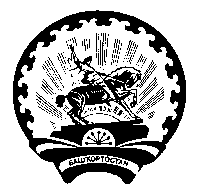 Советсельского поселенияСтароянтузовский сельсоветмуниципального районаДюртюлинский районРеспублики БашкортостанСоветская  ул., 7,  с. Староянтузово, Дюртюлинский район, Республика Башкортостан, 452306. Тел./факс (34787) 62-2-68E-mail: 50.sy@bashkortostan.ru